Bishops Lydeard Curriculum Overview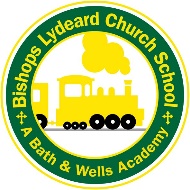 Bishops Lydeard Curriculum intent created Our curriculum is designed to achieve strong outcomes, positive mental and physical health, resilience and identity: reflecting our vision of ‘life in all its fullness’.Skills progressions for all Foundation subjects and reading, writing, phonics, spelling, maths offersSkills, entitlements and experiences we want for our childrenKey vocabulary for Foundation subjects2 year rolling curriculum- themed from the skills progressions and national curriculum Topic pathways created for key stagesPathways created using skills progressions, vocabulary, children’s interests, curriculum planning support documentsSkills taught through topics (and all of the links associated) Evidence in floor books and topic foldersKnowledge organisers Key schemes of Jigsaw, REAL PE, Wessex Computing, Talk for Writing, White Rose, Natty Numbers, Maths Blast, Read, Write inc, Understanding Christianity and Accelerated reader usedRegular updates of learning in the weekly school newsletter, class pages on the school website, school website blog and school Facebook page. Evaluation of the topic and skills taught- highlighted pathways and annotations- copied and storedSubject Leader work scrutiny, pupil voice and observations 